Házi edzésmunkaHázi edzésmunkaDátum: 2020.03.23-29Csapat, korosztály: Levél KSE U19Eszközök: bóják, vagy egyéb jelölök, labda, mobilkapu, palánk vagy egyéb célfelület, segítő (szülő, testvér)Módszer: gyakorló2.hét – 1. edzésFeladat 1: Palánkozás, rúgás fajták gyakorlása / 15 percKeresni kell egy palánkot, lehetőleg valami magasabbat, valamilyen épület oldalát.Palánktól 5 méterre áll fel a játékos. Csak egyik lábbal belsős passz egyérintőből / 20-20 dbBelsős, keresztbe való átvétel után belsős passz folyamatosan másik lábbal / 30 dbCsak egyik lábbal lábfejjel lőtt passz egyérintőből / 20-20 dbBelsős, keresztbe való átvétel után lábfejjel lőtt passz folyamatosan másik lábbal / 30 dbDropból való lőtt, lapos passz / 20-20 dbVáltott lábú belsős passz / 50 db (képen látható)Váltott lábú lábfejes passz / 50 db (képen látható)Bója egyik oldalán két belsős passz a külső lábbal, majd a másik oldalán szintén / 50 db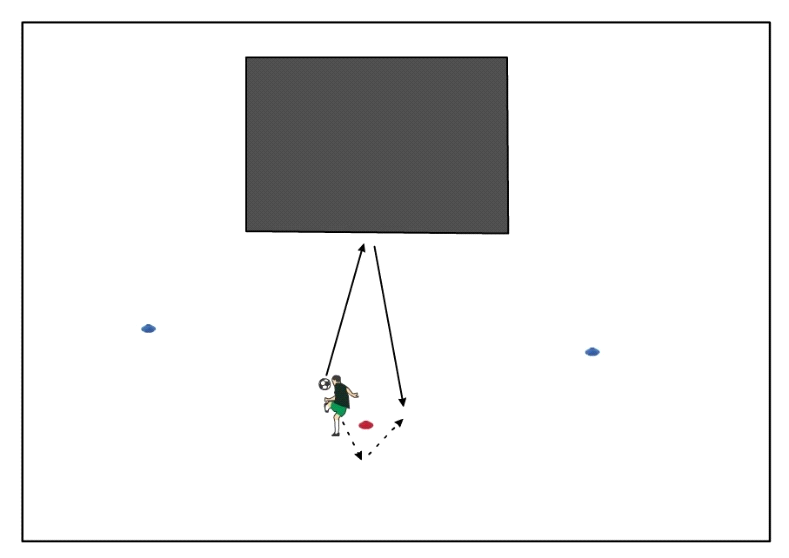 Feladat 2: Palánkozás levegőben, lábtenisz, fejesek gyakorlása / 20 percPalánkozás levegőben, egy pattanással. Megkötések lehetnek belsős, illetve lábfejes passzok, egy lábbal, váltott lábbal való gyakorlások. Folyamatos mozgásban, joggolásban kell végezni a feladatokat. Átvételek gyakorlása statikusan. Keményebben fellőni a labdát a palánkra, a visszajövőt mellel, combbal megszelídíteni, majd pattanás nélkül újra vissza a palánkra. 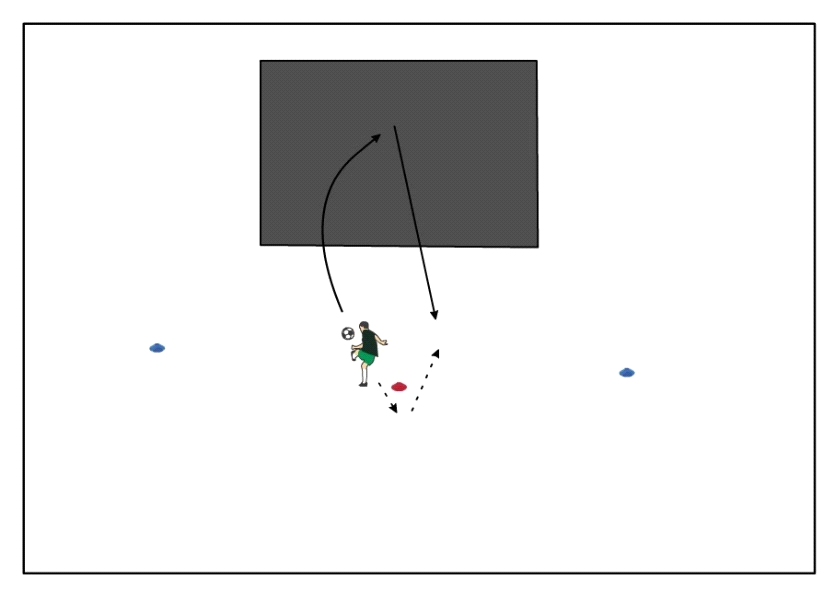 Fejesek gyakorlásaKülönböző szögekben kell rádobni a labdát a palánkra, az onnan visszaérkező kell visszafejelni. Talajról, majd felugrás után, homlok középső és szélső részével. Egy érintőzés fejjel. Palánkra magasan és erősen kell fel fejelni a labdát, hogy az kellő erővel és pontosan vissza is pattanjon. Cél, hogy minél több fejest tudjunk megcsinálni úgy, hogy a labda nem esik le a talajra.  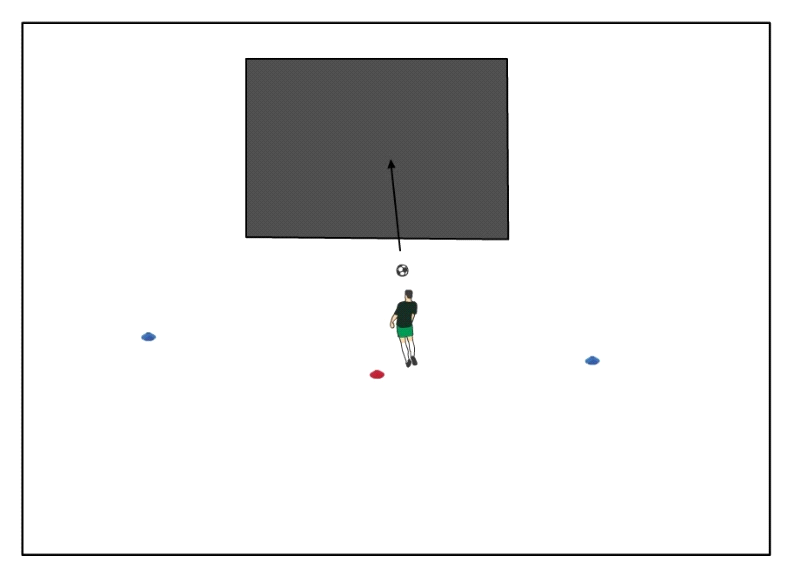 Feladat 3: Passzok, átvételek gyakorlása és abból való megindulás labdavezetéssel / 20 percPalánktól 10 méterre lerakunk egy bóját, másik kettőt pedig oldalra, kb. 3-4 méterre a palánktól. Bóják helyett egyéb jelölőket is használhatunk. Középső bójától szögben fel kell passzolni a labdát a palánkra, onnan visszaérkezőt labdát futtában, támadva azt át kell venni az egyik bója irányába, és gyors labdavezetéssel megkerülni azt. Minden feladatot mindkét irányba, mindkét lábbal el kell végezni. Átvételeknél a múlt héten gyakoroltakat kell alkalmazni. Belsős, külsős, talppal való átvételek talajon, majd levegőből érkező labdák után is. Lehet dobni is a labdát a palánkrá, hogy más szögben érkezzen vissza a labda. Levegőben való átvételek, mellel és combbal is, dropból szintén.  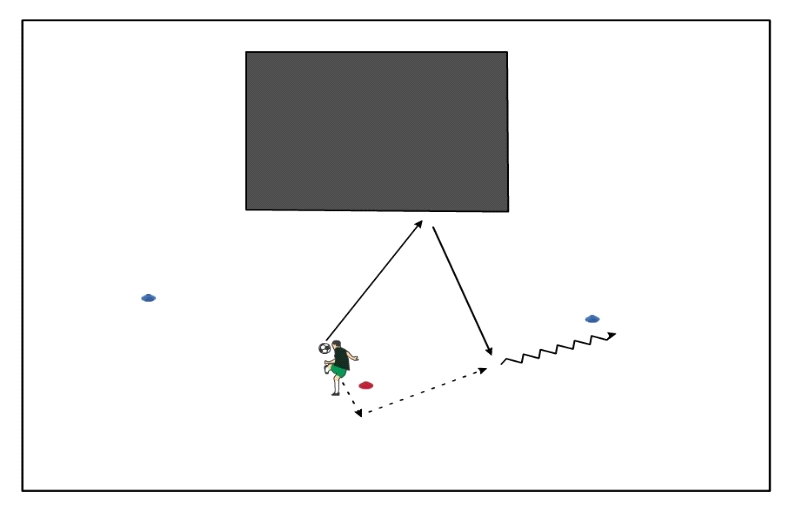 Minden esetben támadni kell a labdát, figyelni kell a pontos végrehajtásra, helyes technikai kivitelezésre. Levezetés: Fartlek futás / 20 perc30” lendületes futás, 1’30” kocogás2.hét – 2. edzésFeladat 1: Koordinációfejlesztés / 15 percA feladatokat koordinációs létrával, bójával vagy bármilyen jelölésre alkalmas tárggyal is végre lehet hajtani. Bójákat (vagy egyéb jelölőket) kb. két lábfej távolságra kell letenni egymástól.Koordinációs feladatok:egy belépések, duplázások, hármas belépésektérd és sarokfelhúzások külön és váltva isszlalom futások, váltott lépésektámadólépések, támadószökkenésekterpesz-zár szökkenésekpáros terpesz szökkenésekpáros egy láb szökkenésekpáros, és egy lábas szökdelések végig a bóják felettNehezítések, variációk:haladással oldalrahaladással hátrafeléfordulásokkal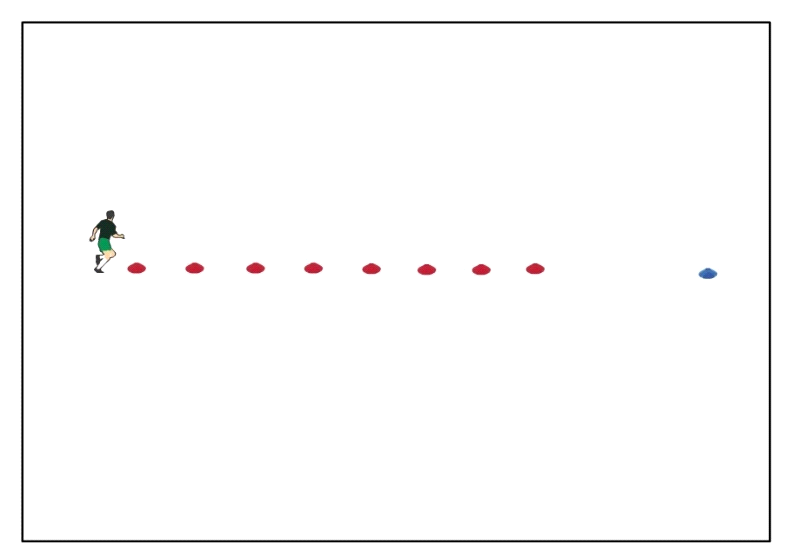 Figyelni kell a pontos technikai végrehajtásra, kéz és láb összhangra, megfelelő tempóra és ütemezésre. Talajfogás a talp elülső részével, egyenes törzs, emelt fej, alacsony súlypont, vállszéles terpeszhelyzet, enyhén hajlított térdek.Minden feladat végén megindulás kötelező az 5 méterre levő kék bójáig.Feladat 2: Szlalom labdavezetések / 20 percBójákat (vagy egyéb jelölőket) kb. két lábfej távolságra rakjuk le egymástól. Szlalom labdavezetés után, mindig van egy rágyorsítás labdával az öt méterre lerakott kék bójáig. Csatolt videóban látható feladatokat kiírtam, nézzétek meg a videót. Ezekből a feladatokból lehet csemegézni.Feladatok: Csak jobb lábbal (külső-belső)Csak bal lábbal (külső-belső)Csak külsővel, váltott lábbalCsak jobb lábbal, két külső, két belső érintésselCsak bal lábbal, két külső, két belső érintésselVáltott lábbal, belsővel, átvétellel a passz előttCsak belsővel, váltott lábbal (tiki-taka)Bal láb külső-belsővel, majd jobb lábas átvétellelJobb láb külső-belsővel, majd bal lábas átvétellelVáltott lábbal külső-belső érintéssel (jobb külső-belső, bal külső-belső)Talppal elhúzás keresztbe, majd másik láb belsőjével átvételTalppal tiki-takaVáltott lábú szökkenéssel labdavezetés előre haladvaVáltott lábú szökkenéssel labdavezetés hátrafele haladvaTalppal elhúzás után másik lábbal átlépés, váltott lábbalTalppal hátra húzás után támasztó láb mögött belsővel átpasszolás, majd másik lábbal ugyanezTalppal hátra húzás után támasztó láb mögött belsővel átpasszolás, majd a másik lábbal ugyanez, hátrálvaBelsős labdavezetés „V” alakban (közelebbi talppal visszahúzás, majd egyből ez a láb belsőjével átpassz, ugyanez másik lábbal)Külsős labdavezetés „V” alakban (közelebbi talppal visszahúzás, majd egyből ez a láb külsőjével átpassz, ugyanez másik lábbal)Külső láb talppal visszahúzás, belső láb belsőjével átpasszKifele átlépőscsel, majd támasztó láb belsőjével áthúzáshttps://www.youtube.com/watch?v=NMfLJynwyTk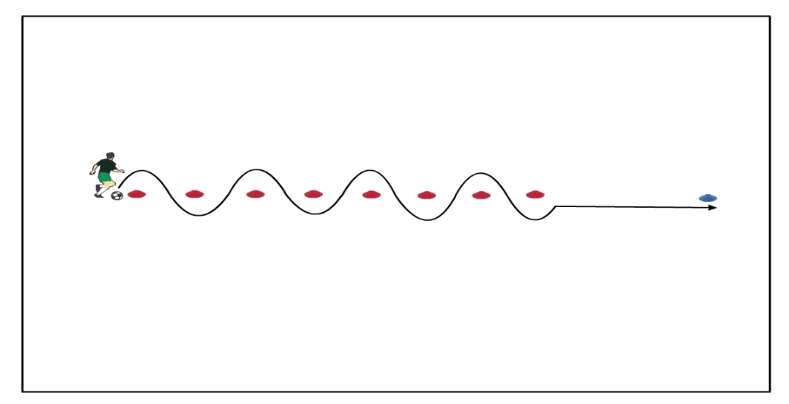 Oldalt haladásból:Hátsó láb(bal) talppal hátrahúzás, ugyanez a láb belsőjével (bal) másik belsőre (jobb) passz, vele megállításHátsó láb(jobb) talppal hátrahúzás, ugyanez a láb belsőjével (jobb) másik belsőre (bal) passz, vele megállításHátsó láb(bal) talppal hátrahúzás, másik láb külsőjével (jobb) előre tolás, belsővel megállítás Hátsó láb(jobb) talppal hátrahúzás, másik láb külsőjével (bal) előre tolás, belsővel megállítás Jobb talppal bóják kerülgetése, támasztó láb végig a bójasoron kívül Bal talppal bóják kerülgetése, támasztó láb végig a bójasoron kívülVáltott lábú szökkenéssel szlalom vezetés, de felső test mindig a bójasoron kívül maradHátsó láb talppal hátrahúzás, belsővel támasztó láb mögött haladási irányba tolás, első láb belsőjével előre tolásElőrefele haladással újra:Két külsős labdaérintés után átlépés, másik lábbal ugyanezFeladat 3: Labdavezetések sprintben / 15 percHatszögben rakunk le bójákat, egymástól 8-8 méterre. A hat bójából mindig csak négyet kell figyelembe venni, a kiinduló pontot, két középsőt és az átlósat. Minden feladatot mindkét oldalról el kell végezni, mindegyikből 2x3 db-ot kell csinálni. 1.: Egy bóját előre kell vezetni a labdát, azt megkerülve egyet oldalra, majd egyenesen fel.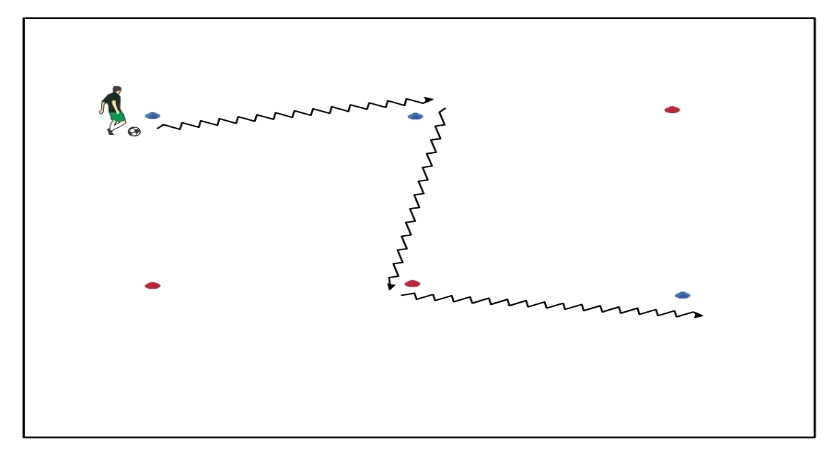 3.: Átlós távolabbi bóját kell megkerülni, majd vissza a mögötte levő középsőt, utána a mellette levőt, majd újra fel az átlóshoz. 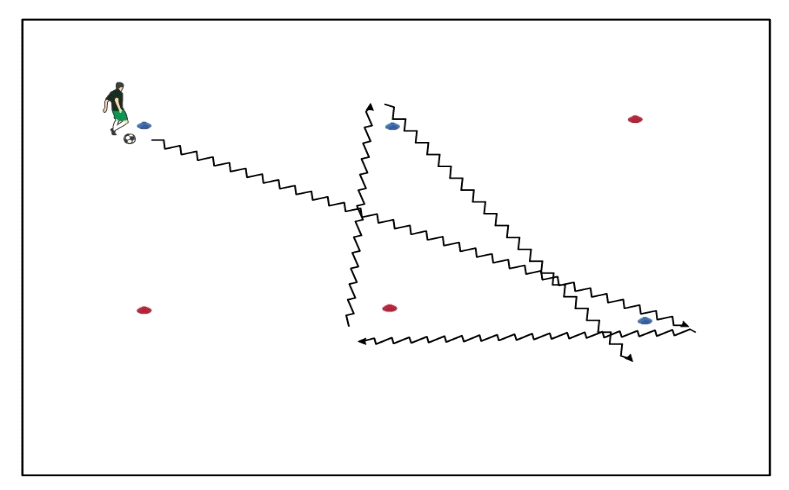 Minden feladatot mindkét oldalról el kell végezni, mindegyikből 2x3 db-ot kell csinálni. Ismétlés pihenő: 30”Feladatok közti pihenő: 1’2.: Átlós középső bóját kell megkerülni, utána a mellette levőt, majd átlósan fel.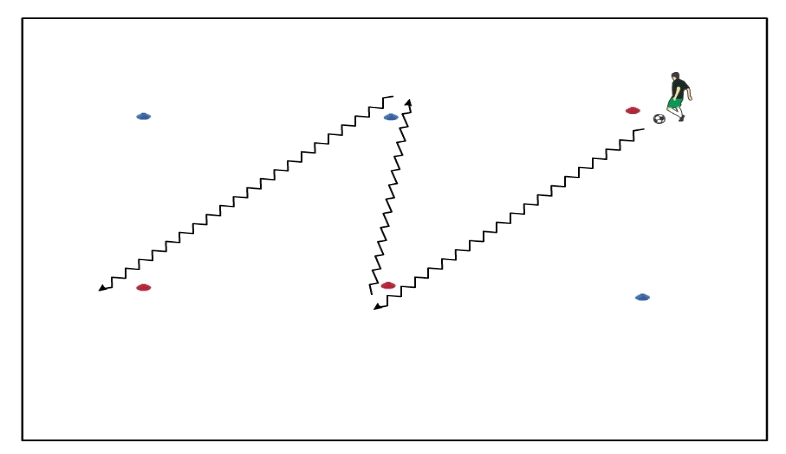 4.: Átlós távolabbi bóját kell megkerülni, majd vissza ismét átlósan a középsőhöz, ott egy nyolcast kell leírni a mellette lveő bójával, majd visszavezetni a kiinduló ponthoz.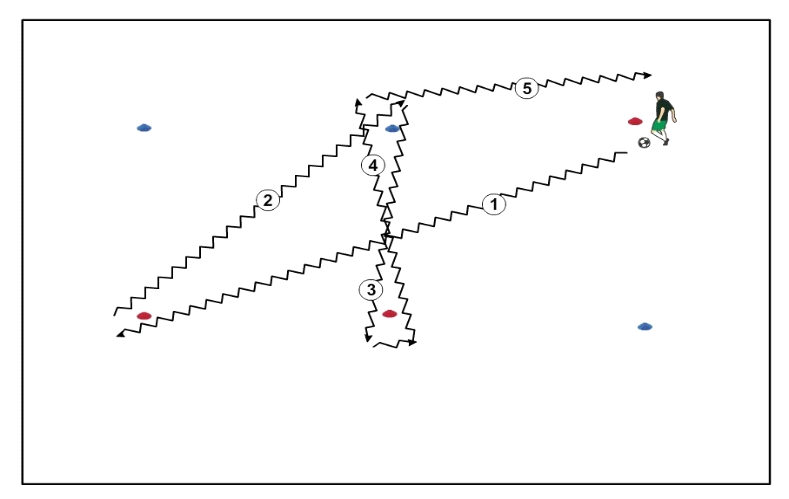 Levezetés: Erősítés / 20 percCore erősítés: 1)Mellső alkartámasz tartása 20”-ig, majd váltott térd húzása oldalra derék vonaláig (krokodil) 20”-ig2) Hátsó alkartámasz tartása 20”-ig, majd váltott térd felhúzása mellkashoz 20”-ig2x(2x40”) – felváltva a két feladatotPihenő: 20”3)Dead bug - Kezdőpozícióból páros láb nyújtása (karok maradnak mellső tartásban) talaj fölé pár centire, vállszéles terpesz tartásával, majd vissza              4) Bird dog - Kezdőpozícióból ellentétes oldali kar-láb nyújtása majd összehúzása könyök-térd érintésére (folyamatosan)2x(2x40”) – felváltva a két feladatotPihenő: 20”5) Mellső tenyértámaszból ellentétes oldali váll érintése   6) Oldalsó tenyértámaszból törzs rotáció felső könyökkel talaj felé2x(2x40”) – felváltva a két feladatotPihenő: 20”7)Oldalsó plank - Felső láb keresztbe helyezkedik az alsón (harántterpesz) nyújtott lábon, majd ebből csípő elemelése és megtartása (kar oldalsó tartásban).2x40”Pihenő: 20”Láberősítés:1)Alapállásból guggolás karok 90 fokban mellső tartással + kar nyújtása magastartásba és vissza felállás előtt   2) Kilépés oldalra, oldalsó kitörés váltott lábbal (Lateral squat)2x(2x15 darab) – felváltva a két feladatotPihenő: 20”3)Híd tartás - Hanyatt fekvés (karok oldalsó tartásban, tenyér lefelé fordítva a talajon), lábak saroktámasszal a talajon (felhúzva) + csípő feltolása és megtartása, plusz váltott láb kinyújtása, a csípő visszahelyezése előtt2x15 darabPihenő: 30”4)6 pontos tenyértámaszból térdek elemelése pár centire a talajtól (4 pontos tartás, lábak 90 fokban), egyik láb 90 fokos tartással való hátra emelése és vissza2x15 darabPihenő: 30”5)Lábemelés, nyújtott lábbal függőlegesig, majd a talaj felett megtartás2x15 darabPihenő: 30”2.hét – 3. edzésFeladat 1: Egyszerűbb cselek, labda elhúzások és tolások gyakorlása / 15 percKét kiinduló pont 10 méterre van egymástól, középen pedig két bója (vagy egyéb jelölő) 1 méterre egymáshoz képest. Labdavezetéssel rá kell vezetni a két belső bójára, és különböző egyszerűbb cseleket, elhúzásokat és labda eltolásokat kell gyakorolni. Természetesen minden feladatot mindkét irányba, mindkét lábbal.Feladatok: Első bója előtt külsővel kifele tolni, ugyanazzal a belsővel befeleElső bója előtt befele tolni, majd ugyanazzal a külsővel kifeleElső bója előtt befele belsővel, majd másik láb belsőjével a két bója közöttUgyanaz, mint az előzőnél, de talppal kell először elhúzni, majd másik belsővel befeleKülsővel kifele, ugyanazzal a talppal befeleEgyik talppal keresztbe az első bója előtt, másik talppal a kettő közöttBelsővel az első bója előtt keresztbe, majd másik láb belsőjével a két bója között keresztbe, de a támasztó láb mögött 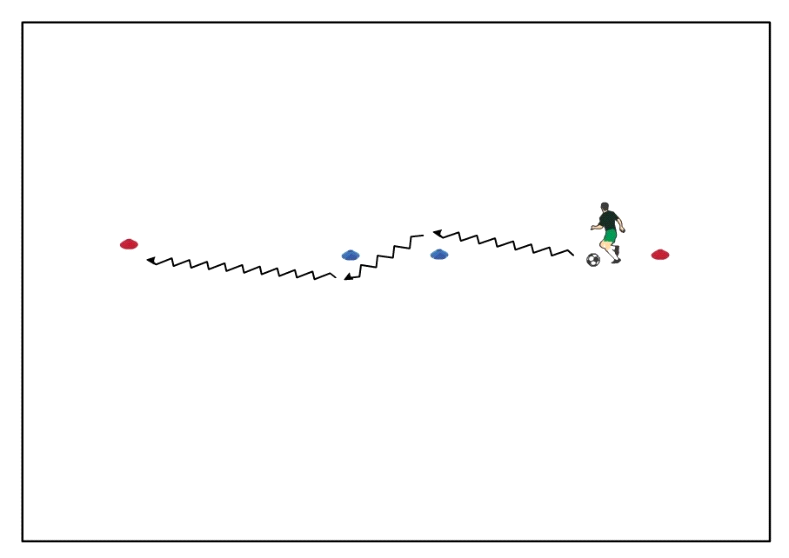 Folyamatos labdavezetés közben kell a cseleket gyakorolni, nem kell még túl gyorsan, lényeg a pontos végrehajtás mindkét lábbal. Ahogy melegszünk be, és mennek egyre jobban a mozdulatok, úgy kell egyre gyorsítani a mozdulat gyorsaságon. Feladat 2: Cselek gyakorlása / 20 percMellékelek egy videót, az ezen látható cseleket kell gyakorolni. Nagyjából leírtam a cselek végrehajtását segítségképp.https://www.youtube.com/watch?v=L8taGwfp2sUÁtlépős csel kifeleBelsővel visszahúzás támasztó láb mögött, másik láb külsőjével kifordulásTúl lépés a labdán, belsővel való megállítás után azonnal megindulás a védő lába feletti átpöccintéssel („Berbatov csel”)Külsővel oldalra kell tolni a labdát, ugyanazzal a lábbal belsővel rögtön előrefele Belsővel keresztbe ki kell tolni a labdát, majd talppal való visszahúzás után belsővel kifele megindulni („V csel”, vagy „Puskás csel”)Talppal való visszahúzás után belsővel a támasztó láb mögött keresztbe tolva kell megindulniTest csel egyik irányba, gyors irányváltással labdavezetés a másikbaBefele átlépés, ugyanazzal a lábbal külsővel kell kifele tovább vezetniTúl kell lépni a labdán és megállítani azt belsővel, majd rögtön a másik láb belsőjével tovább vezetni ugyanabba az iránybaBelsővel kifele tolás után egy gyors mozdulattal befele, a támasztó lábunk elé kell húzni a labdátTalppal való fordulás a labdán (a videó Maradona cselnek hívja, köztudatban talán jobban ismert „Zidane cselként”. Bár a tavalyi évből kiindulva „Hécz Alex cselnek” is lehetne nevezni az MTE-nél 😊) Belsővel befele történő megtévesztés után külsővel kifele irányváltásLabdavezetés irányára 90 fokban gyors irányváltás belsővel, a támasztó láb mögöttKülsővel kifele kell tolni a labdát, majd rögtön belsővel befele, a másik irányba („Elastico” vagy sokan „Ronaldinho cselként ismerik)Az elől levő lábbal, talppal vissza kell húzni a labdát a hátsó láb belsőjére, és abból kisebb irányváltással tovább vezetniFeladat 3: Átvétel után megindulás, és cselek alkalmazása / 15 percKét külső bója 10 méterre egymástól, mint a bemelegítésnél. Középen egyetlen bója. Saját magának fel kell dobni a labdát a kiinduló ponttól, kb fejmagasságba. Futtából át kell venni, a lehető leghamarabb birtokba kell venni, a lehető legkevesebb érintéssel, és rögtön a középső bója irányába meg kell indulni gyors labdavezetéssel. A bója előtt alkalmazni kell az eddig gyakorolt cseleket, de most már nagyon sebességen, nagyobb mozdulat gyorsasággal. A gyors csel után lazán ki kell vezetni a labdát a túlsó bójához. Feladatok között lehet pihenni, lényeg a pontos végrehajtás mellett a gyorsabb mozdulat gyorsaság, dinamikusabb végrehajtás.  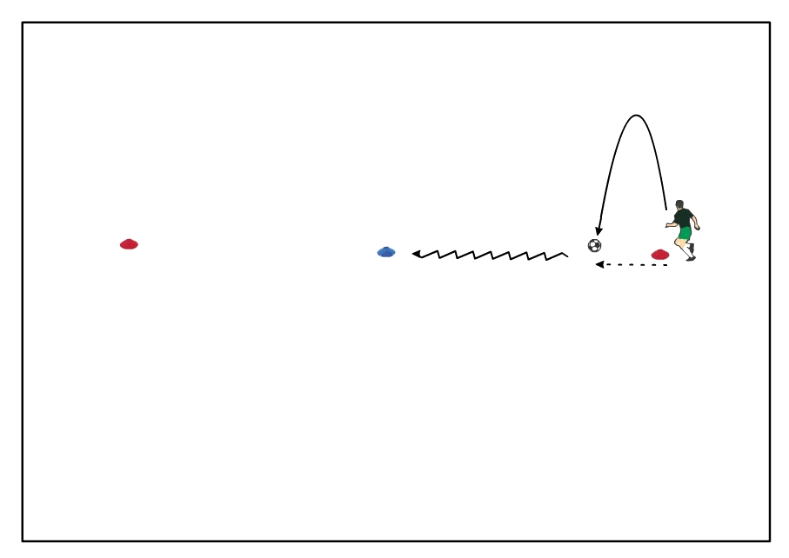 Levezetés: Futás / 16 perc2x10x50m (9” alatt) / IP: 40” - teljes stop / SZP: 3’                                                   2.hét – 4. edzésFeladat 1: Technikai iskola, passzok gyakorlása / 15 percEgy segítséget keresni kell erre a feladatra (testvér, szülő). Technikai feladatok levegőből érkező labdára. Segítő dobja a labdát és levegőből vissza kell passzolni. Két bóját, vagy egyéb jelölöt ki kell tenni, egymástól 1 méter távolságban. Folyamatos mozgásban a bójákat kerülve kell végezni a technikai feladatokat. Minden feladatot mindkét oldalra (lábra) el kell végezni.Ismétlésszám: 20-30 darab oldalankéntEgy érintős átadások: belsővel, lábfejjel, belsővel dropból, lábfejjel dropból, fejelés szemből, fejelés oldalrólKét érintős átadások: átvétel egyik láb belsőjével, visszapassz a másik láb belsőjével; átvétel egyik lábfejjel, visszapassz másik lábfejjel; átvétel egyik combbal, másik láb belsőjével visszapassz; átvétel combbal, és ugyanazzal a lábfejjel visszapassz; átvétel mellkassal, belsővel visszapassz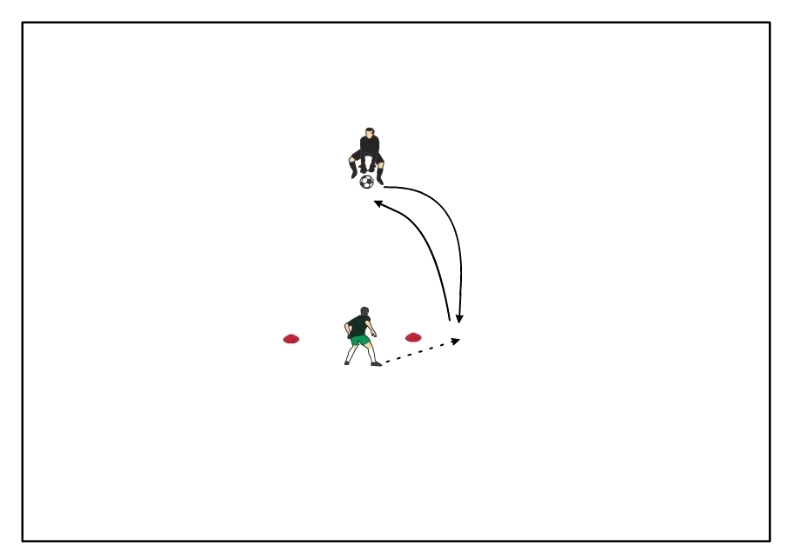 Figyelni kell a helyes és pontos technikai végrehajtásra, lábfejtartásra, megfelelő passz erősségre, végtagok koordinált mozgására, folyamatos oldalazó mozgásra, helyes ütemérzékre.Feladat 2: Technikai feladatok, reakció gyorsaság / 15 percHasonló technikai feladatok, mint az előzőnél, de most négy különböző színű bóját (vagy polót, esetleg négy különböző apró tárgyat stb.) rakunk le 2x2 méteres négyzetbe. A játékos a négyzet közepén helyezkedik el. Segítő előszőr bemond egy színt (vagy a négy különböző tárgy egyikének a nevét), azt minél gyorsabban meg kell érinteni, majd a dobott labdát kell meghatározott módon visszajuttatni. Technikai feladatok: egyből visszapassz: jobb belsővel, bal belsővel, jobb lábfejjel, bal lábfejjel, fejjelátvétel utáni visszapassz: jobb belső átvétel, bal belső visszapassz (ugyanez fordítva); jobb lábfej átvétel, bal lábfej visszapassz (ugyanez fordítva); jobb comb átvétel, bal lábfej visszapassz (ugyanez fordítva); átvétel mellel, visszapassz belsővel Reakció gyorsaság megkötések: álló helyből: szemben, oldalt állva, háttalülő helyzetből: szemben, oldalt a segítőhöz képest, háttalhason fekvésben: fejjel a segítő felé, lábbal a segítő feléhanyatt fekvésben: fejjel a segítő felé, lábbal a segítő felé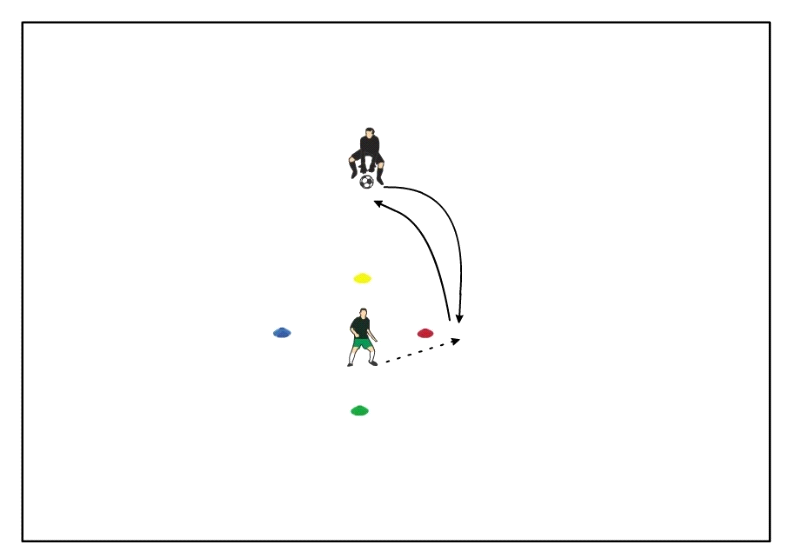 Fontos a gyors reakció idő. Feladatok között, akár 10-15”-es pihenő is lehet, sorozatok között 2’. Gyors végrehajtás természetesen nem mehet a pontos végrehajtás rovására.Feladat 3: Passzok, sprintek után / 15 percKét bóját (vagy egyéb jelölőt) kirakunk egymástól 5 méterre. Segítő a közelebbi bója elé dobja a labdát, a játékos pedig a távolabbi bójától indulva, sprintben érkezik a labdára, különböző technikai megkötésekkel visszajuttatja azt a segítő kezébe. Majd vissza sprintel (vagy hátrál), megkerüli a távolabbi bóját, majd újra sprintel előre. Minden feladatnál hatszor kapja a labdát, hatszor kell azt visszaadni.Feladatok: Jobb belső – bal belső – átvétel jobb combbal, bal belsős visszapassz – átvétel bal combbal, jobb belsős visszapassz – vissza fejes felugrásból – vissza fejes felugrásbólJobb lábfej – bal lábfej – átvétel jobb combbal, jobb lábfejjel visszapassz – átvétel bal combbal, bal lábfejjel visszapassz – vissza fejes felugrásból – vissza fejes felugrásbólJobb belső dropból - bal belső dropból – átvétel jobb belsővel dropból, bal belsővel visszapassz levegőben – átvétel bal belsővel dropból, visszapassz jobb belsővel levegőben – vissza fejes felugrásból – vissza csukafejesselJobb lábfejjel dropból - bal lábfejjel dropból – átvétel jobb lábfejjel dropból, bal lábfejjel visszapassz levegőben – átvétel bal lábfejjel dropból, visszapassz jobb lábfejjel levegőben – vissza fejes felugrásból – vissza csukafejesselJobb belső, bal belső (két dobás) – jobb lábfej, bal lábfej (két dobás) – átvétel mellel, visszapassz jobb belsővel – átvétel mellel, visszapassz bal belsővel – vissza csukafejes – vissza csukafejes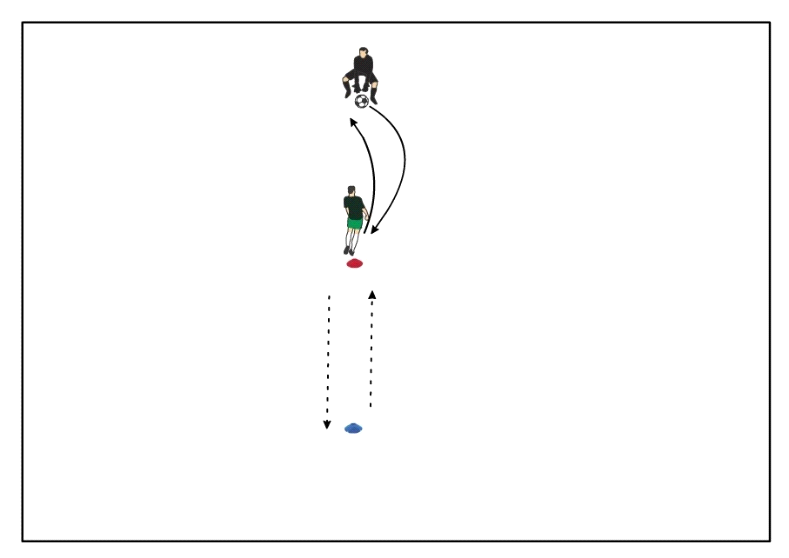 Sprint előre – technikai feladat pontos végrehajtása – sprint vissza, kerülve a bóját. Ezt megállás nélkül hatszor! Minden feladatot kétszer kell végrehajtani. 4-es és 5-ös feladatnál a technikai feladat után nem futás van vissza, hanem hátráló gyors futás. Összesen 10 feladat, feladatok között 1’ pihenő. Ügyelni kell a pontos végrehajtásra, és hogy a feladatokat teljes intenzítással hajtsuk végre.Levezetés:Core erősítés: 1)Mellső tenyértámasz tartása 20”-ig, majd nyújtott láb emelése felváltva 15”-ig        2) Hátsó tenyértámasz tartása 20”-ig, majd nyújtott láb emelgetése felváltva 15”-ig2x(2x40”) – felváltva a két feladatotPihenő: 20”3) Deadbug - Kezdőpozícióból páros láb nyújtása talaj fölé pár centire, vállszéles terpesz tartásával + mindkét kar nyújtása 4) Bird dog - Kezdőpozícióból térdek elemelése pár centire talajtól, majd ellentétes oldali kar-láb nyújtása váltottan2x(2x40”) – felváltva a két feladatotPihenő: 20”5) Mellső alkartámaszból ellentétes oldali csípőlapát érintése6) Oldalsó könyöktámaszból törzs rotáció felső könyökkel talaj felé2x(2x40”) – felváltva a két feladatotPihenő: 20”7)Oldalsó plank - Nyújtott lábak egymáson oldalsó könyöktámaszban (felső kar nyújtva). Csípő elemelése és megtartása.2x40”Pihenő: 20”Láberősítés:1)Alapállásból leugrás guggolásba megtartással, karok mellső tartásban 90 fokos tartásban          2) Kitörésbe ugrás + megtartás (váltott láb), majd ugrás vissza alapállásba2x(2x15 darab) – felváltva a két feladatotPihenő: 20”3)Híd tartás - Hanyatt fekvés (karok oldalsó tartásban, tenyér lefelé fordítva a talajon), lábak saroktámasszal a talajon (felhúzva) + csípő feltolása és megtartása, plusz váltott láb elemelése 90 fokos tartással, a csípő visszahelyezése előtt2x15 darabPihenő: 30”4)6 pontos tenyértámaszból térdek elemelése pár centire a talajtól (4 pontos tartás, lábak 90 fokban), egyik láb 90 fokos tartással való hátra emelése és vissza2x15 darabPihenő: 30”5)Lábemelés, nyújtott lábbal függőlegesig, majd a talaj felett megtartás2x15 darabPihenő: 30”